                        SZPITAL SPECJALISTYCZNY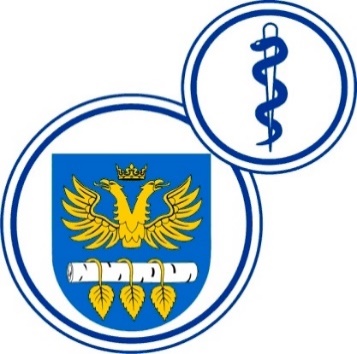 W BRZOZOWIEPODKARPACKI OŚRODEK ONKOLOGICZNYim. Ks. Bronisława MarkiewiczaADRES:  36-200  Brzozów, ul. Ks. J. Bielawskiego 18tel./fax. (13) 43 09 587www.szpital-brzozow.pl         e-mail: zampub@szpital-brzozow.pl_____________________________________________________________________________Sz.S.P.O.O. SZPiGM 3810/60/2022                                      Brzozów, dnia 17.11.2022 r.Dotyczy Postępowania o udzielenie zamówienia publicznego na dostawy odczynników wraz                          z dzierżawą sprzętuSygn. sprawy Sz.S.P.O.O. SZPiGM.3810/60/2022      	W związku z pytaniami złożonymi w niniejszym postępowaniu,  Zamawiający udziela następujących odpowiedzi:  Pytanie nr 1Czy Zamawiający żądając karty charakterystyk oferowanych produktów chemicznych ma na myśli karty charakterystyki substancji niebezpiecznych?, tym samym wymagając je tylko dla produktów zawierających substancje niebezpieczne?Odpowiedź:TakPytanie nr 2-dotyczy części nr 1Wobec rozbieżnych zapisów: Opis części immunochemicznej (1 moduł) i dalej w opisie: “Oba analizatory pracujące (...)”, zwracamy się z prośbą o potwierdzenie, że Zamawiający oczekuje zaoferowania dwóch modułów części immunochemicznej.Odpowiedź:Zamawiający oczekuje zaoferowania dwóch modułów części immunochemicznej. Zamawiający odpowiednio modyfikuje zapis załącznika nr 1 do SWZ w powyższym zakresie.Pytanie nr 3-dotyczy części nr 1Prosimy o wyjaśnienie i uściślenie, czy Zamawiający zamierza stosować test beta-HCG total wyłącznie jako test ciążowy, czy także jako marker nowotworowy w chorobach trofoblastu oraz w ginekologii onkologicznej?Odpowiedź:Zamawiający zamierza stosować w/w test jako test ciążowy oarz jako marker nowotworowy.Pytanie nr 4-dotyczy części nr 1Czy Zamawiający oczekuje aby oferowane odczynniki do oznaczania TSH, fT4, fT3, anty-TPO i anty-Tg posiadały określone przez producenta odczynników specyficzne wartości referencyjne dla populacji noworodków, niemowląt, dzieci i kobiet w ciąży w poszczególnych trymestrach, co pozwoli prawidłowo interpretować wyniki oznaczeń tych parametrów?Odpowiedź:Tak. Pytanie nr 5-dotyczy części nr 1Czy Zamawiający wymaga, aby czas oznaczenia oferowanego testu do oznaczania troponiny wynosił nie dłużej niż 10 minut? Umożliwi to, zgodnie zaleceniami Polskiego Towarzystwa Kardiologicznego PTK oraz Europejskiego Towarzystwa Kardiologicznego ESC, wydanie wyniku do zleceniodawcy w czasie do 60 minut od pobrania materiału.Odpowiedź:Zamawiający wymaga.Pytanie nr 6-dotyczy części nr 1Czy Zamawiający uzna za spełniony parametr możliwość zaoferowania testu                                do oznaczania utajonej zdolności wiązania żelaza (UIBC)?Wartość parametru całkowitej zdolności wiązania żelaza (TIBC) określana jest automatycznie przez analizator, wykorzystując oznaczone wartości parametrów UIBC                  i Fe dla danej próbki badanej. Odpowiedź:Tak.Pytanie nr 7- dotyczy wzoru treści umowyPar. 1 ust. 4 - Czy Zamawiający doprecyzuje na jakiej podstawie przysługuje Stronom prawo do wypowiedzenia umowy? Czy Zamawiający wyrazi zgodę, aby w przypadku nienależytego wykonania umowy dodać zdanie: rozwiązanie / odstąpienie od umowy przysługuje po bezskutecznym upływie dodatkowego terminu, nie krótszego niż 5 dni roboczych, wyznaczonego w pisemnym wezwaniu Wykonawcy do należytego wykonania umowy?Odpowiedź:Zamawiający podtrzymuje zapisy SWZ.Pytanie nr 8- dotyczy wzoru treści umowy w zakresie części nr 1Par. 2 ust. 1 - Czy Zamawiający wyrazi zgodę aby termin dostawy analizatora wynosił 21 dni od daty podpisania umowy a termin jego instalacji 7 dni od daty dostarczenia? Odpowiedź:Zamawiający wyraża zgodę.Pytanie nr 9- dotyczy wzoru treści umowyPar. 2 ust. 11 Czy Zamawiający wyrazi zgodę na doprecyzowanie, że podana wartość aparatu jest uzasadniona wyłącznie zabezpieczeniem aparatu przed kradzieżą? Odpowiedź:Zamawiający podtrzymuje zapisy SWZ. Zamawiający  informuje, że wartość wydzierżawionego sprzętu jest niezbędna dla Działu Finansowo-Księgowego, w celu ustalenia wartości w ewidencji obcych środków trwałych, którą zobowiązani jesteśmy prowadzić  zgodnie z Ustawą o rachunkowości i podatku dochodowym.Pytanie nr 10-dotyczy wzoru treści umowyPar. 3 ust. 1 - Czy Zamawiający wyrazi zgodę na zamianę słowa "dni" na "dni robocze"? Odpowiedź:Tak.Pytanie nr 11-dotyczy wzoru treści umowyPar. 3 ust. 2 - Czy Zamawiający wyraża zgodę na ograniczenie formy składania zamówień do elektronicznej z wyłączeniem wykorzystania faksu? Odpowiedź:Zamawiający wyraża zgodę.Pytanie nr 12- dotyczy wzoru treści umowyPar 3. Ust. 3 Czy Zamawiający wyrazi zgodę na zmianę słowa ,,nieodpłatnie’’ na ,,w ramach wynagrodzenia”?Odpowiedź:Zamawiający wyraża zgodę.Pytanie nr 13- dotyczy wzoru treści umowyPar. 6 ust. 4 Czy Zamawiający wyraża zgodę na skrócenie terminu z 90 dni do 45 dni? Odpowiedź:Zamawiający wyraża zgodę.Pytanie nr 14-dotyczy wzoru treści umowyPar. 6 ust. 5 - Zapis w obecnym brzmieniu stanowi klauzulę abuzywną zgodnie z Art. 433 pkt 3) Ustawy z dnia 11 września 2019 r. Prawo Zamówień Publicznych. Ponadto z uwagi na zmianę przepisów na podstawie ustawy dotyczącej zatorów płatniczych, wykorzystywanie przewagi kontraktowej jest niebezpieczne i nieuczciwe w ocenie Prezesa UOKiK. Dlatego prosimy o modyfikację zapisów poprzez dodanie zdania:„nie dotyczy okoliczności, gdy Zamawiający zalega z płatnościami za dostarczony towar ponad 45 dni licząc od terminu zapłaty. Wówczas Wykonawca będzie uprawniony do powstrzymania się ze spełnieniem obowiązku kolejnych dostaw do dnia zapłaty całości zaległych należności”.Odpowiedź:Zamawiający podtrzymuje zapisy SIWZ.Pytanie nr 15- dotyczy wzoru treści umowyPar. 6 ust. 8 - Czy Zamawiający wyraża zgodę na wprowadzenie do wzoru umowy zapisu o dopuszczalności wprowadzania zmian, w brzmieniu przedstawionym poniżej?1. Zmiana Umowy może obejmować, w zakresie dozwolonym przepisami ustawy Prawo zamówień publicznych, w szczególności:1.1. Zmianę przedmiotu umowy (Urządzenia lub odczynniki oraz inne materiały objęte umową) na produkty nowej generacji, o nie gorszych właściwościach niż wymagane               w postępowaniu o zamówienie publiczne1.2. zmianę sposobu konfekcjonowania;Odpowiedź:Zamawiający wyraża zgodę.Pytanie nr 16- dotyczy wzoru treści umowyPar. 6 ust. 9 Czy Zamawiający wyrazi zgodę na zwiększenie minimalnej wartości realizacji zamówienia do 50% wartości umowy? Odpowiedź:Zamawiający wyraża zgodę.Pytanie nr 17- dotyczy wzoru treści umowyPar. 7 ust. 1 - Czy Zamawiający wyrazi zgodę na zamianę słowa "dni" na "dni robocze"?Odpowiedź:Zamawiający nie wyraża zgody.Pytanie nr 18- dotyczy wzoru treści umowyPar. 7 ust. 3 - Czy Zamawiający wyrazi zgodę na zamianę słowa "dni" na "dni robocze"?Odpowiedź:Zamawiający nie wyraża zgody.Pytanie nr 19- dotyczy wzoru treści umowyPar. 7 ust. 4 - Czy Zamawiający wyrazi zgodę na zamianę słowa "dni" na "dni robocze"? Oraz Czy Zamawiający wyrazi zgodę na doprecyzowanie niniejszego postanowienia  umowy poprzez wskazanie, że wysokość kary umownej naliczana będzie od wartości niezrealizowanej w terminie dostawy częściowej, a nie od wynagrodzenia za cały przedmiot umowy?Odpowiedź:Zamawiający podtrzymuje zapisy SWZ. Treść w/w paragrafu przewiduje naliczanie kary umownej od wartości niezrealizowanej w terminie dostawy częściowej.Pytanie nr 20- dotyczy  wzoru treści umowyPar. 7 ust. 6 - Czy Zamawiający wyraża zgodę na dodanie "do wysokości rzeczywiście poniesionej szkody”? Ewentualnie dodanie: „wyłączona jest odpowiedzialność Wykonawcy z tytułu utraconych korzyści”?Odpowiedź:Zamawiający wyraża zgodę na dodanie zapisu o treści: „do wysokości poniesionej szkody”.Pytanie nr 21 -dotyczy wzoru treści umowyPar. 8 ust. 1 Czy Zamawiający wyrazi zgodę na zamianę słowa "dni" na "dni robocze"?Odpowiedź:Zamawiający wyraża zgodę.Pytanie nr 22- dotyczy wzoru treści umowyPar. 8  ust. 2 i ust. 3 - Czy Zamawiający wyrazi zgodę, aby uprawnienie do rozwiązania / odstąpienia od umowy przysługiwało po bezskutecznym upływie dodatkowego terminu, nie krótszego niż 5 dni roboczych, wyznaczonego w pisemnym wezwaniu Wykonawcy do należytego wykonania umowy? Odpowiedź:Zamawiający podtrzymuje zapisy SWZ.Pytanie nr 23- dotyczy  wzoru treści umowyPar. 8 ust. 3 Czy Zamawiający wyrazi zgodę na dodanie “w ciągu 4 miesięcy”?Odpowiedź:Zamawiający wyraża zgodę.Pytanie nr 24- dotyczy  wzoru treści umowyPar. 9 Czy Zamawiający jako administrator danych osobowych, które mogą znajdować się na aparatach będących przedmiotem zamówienia i do których w związku                                      z prawidłową realizacją obowiązków wynikających z umowy o udzielenie zamówienia publicznego, tj. przyłączenie do sieci, dokonywanie przeglądów, świadczenie usług serwisowych może mieć dostęp Wykonawca, wyrazi zgodę na zawarcie umowy powierzenia przetwarzania danych osobowych? Umowa powierzenia przetwarzania danych osobowych zawarta zostałaby z Wykonawcą jako procesorem wg załączonego wzoru. Odpowiedź:Zamawiający zamierza zawrzeć w/w umowę według własnego wzoru.Pytanie nr 25 wzoru treści umowyPar. 12 Czy Zamawiający wyraża zgodę na zawarcie umowy w formie elektronicznej przy wykorzystaniu kwalifikowanego podpisu elektronicznego przez Wykonawcę? Odpowiedź:Zamawiający wyraża zgodę.Pytanie nr 26-dotyczy wzoru treści umowyPar. 13 Czy Zamawiający uznaje, że warunki trwającego zagrożenia epidemiologicznego stanowią okoliczności siły wyższej? Odpowiedź:Zamawiający uznaje warunki zagrożenia epidemiologicznego jako okoliczności siły wyższej.Pytanie nr 27 -dot. części nr 1Prosimy o podanie do jakiej ilości oznaczeń należy zapewnić mikro-naczynka?Odpowiedź:Mikro-naczynka należy zapewnić do 1000 oznaczeń.Pytanie nr 28 -dot. części nr 1Prosimy o doprecyzowanie do jakiej ilości próbek (ilościowo lub procentowo) należy zapewnić możliwość oznaczania interferencji HIL?Odpowiedź:Do oznaczania interferencji HIL należy zapewnić do 0,2% próbek badanych.Pytanie nr 29 -dot. części nr 1W związku z warunkiem “Odczynniki gotowe do użycia (nie mniej niż 90% ) oraz “odczynniki całkowicie gotowe do użycia”, czy Zamawiający uzna za spełniony warunek możliwość zaoferowania jednego odczynnika który przed wstawieniem go do analizatora wymaga przelania zawartości jednej buteleczki do drugiej oraz umieszczenie jej w odpowiedniej kasecie? Zawartość buteleczek przelewana jest w całości (nie wymaga odmierzania konkretnej objętości), a odczynnik opatrzony jest kodem kreskowym.Odpowiedź:TakPytanie nr 30 -dot. części nr 1Prosimy o doprecyzowanie czy Zamawiający uzna za spełniony warunek możliwość zaoferowania aparatu do biochemii wchodzącego w skład platformy, posiadającego chłodzoną przestrzeń odczynnikową? Odpowiedź:Zamawiający uzna.Pytanie nr 31 -dot. treści umowyCzy Zamawiający dopuści możliwość podpisania umowy w formie elektronicznej kwalifikowanym podpisem elektronicznym przez osobę uprawnioną, zgodnie z formą reprezentacji Wykonawcy określoną w rejestrze sądowym lub innym dokumencie, właściwym dla danej formy organizacyjnej Wykonawcy, albo przez osobę umocowaną (na podstawie pełnomocnictwa) przez osoby uprawnione?Odpowiedź:Zamawiający dopuszcza.Pytanie nr 32 -dot. treści umowy§6 ust. 1:Czy Zamawiający dopuści możliwość dosyłania faktury papierowej po dostawie towaru lub w formie elektronicznej na e-mail w formacie pliku pdf?Wykonawca motywuje prośbę powodami technicznymi. Odpowiedź:Zamawiający dopuszcza.Pytanie nr 33 -dot. treści umowy§6 ust. 4:Czy Zamawiający dopuści skrócenie terminu z 90 dni na 45 dni?Zgodnie z Ustawą z dnia 8 marca 2013 r. o przeciwdziałaniu nadmiernym opóźnieniom w transakcjach handlowych (Dz.U. 2013 poz. 403) w Art. 8 ust. 2 termin płatności nie może przekraczać 60 dni: „Termin zapłaty określony w umowie nie może przekraczać 30 dni, liczonych od dnia doręczenia dłużnikowi faktury lub rachunku, potwierdzających dostawę towaru lub wykonanie usługi, a w transakcjach handlowych, w których dłużnikiem jest podmiot publiczny będący podmiotem leczniczym, termin ten nie może przekraczać 60 dni. W przypadku gdy strony ustalą harmonogram spełnienia świadczenia pieniężnego w częściach, termin ten stosuje się do zapłaty każdej części świadczenia pieniężnego.”W obecnym brzmieniu Zamawiający przedłuża termin płatności do aż 150 dni (60+90).Odpowiedź:Zamawiający wyraża zgodę.Pytanie nr 34-dot. treści umowy§6 ust. 5:Prosimy o usunięcie zapisu lub o jego modyfikację poprzez dodanie zdania:„za wyjątkiem okoliczności, gdy Zamawiający zalega z płatnościami za dostarczony towar ponad 45 dni licząc od terminu zapłaty. Wówczas Wykonawca będzie uprawniony do powstrzymania się ze spełnieniem obowiązku kolejnych dostaw do dnia zapłaty całości zaległych należności”.Zapis w obecnym brzmieniu stanowi klauzulę abuzywną zgodnie z Art. 433 pkt 3) Ustawy z dnia 11 września 2019 r. Prawo Zamówień Publicznych. Odpowiedź:Zamawiający podtrzymuje zapisy SWZ.W związku z udzielonymi odpowiedziami na pytania treść wzoru umowy otrzymuje brzmienie:Załącznik nr 5                                                                                                               Wzór umowy zawierający istotne dla zamawiającego postanowienia, które zostaną wprowadzone do treści zawieranej umowy.                                                  UMOWA   SPRZEDAŻY                                              SZSPOO.SZPiGM.3810/60/2022zawarta pomiędzy:Szpitalem Specjalistycznym w Brzozowie Podkarpackim Ośrodkiem Onkologicznym im. ks. Bronisława Markiewicza, 36-200 Brzozów, ul. ks. J. Bielawskiego 18, zarejestrowanym w Sądzie Rejonowym w Rzeszowie w Wydziale Gospodarczym Krajowego Rejestru Sądowego pod numerem KRS 0000007954, reprezentowanym przez:lek. Tomasza Kondraciuka – Dyrektorazwanym w dalszej części umowy „Kupującym”a: ………………………………………….zwanym w dalszej części „Sprzedającym”§ 11. Przedmiotem umowy jest dostawa odczynników i materiałów eksploatacyjnych wraz                     z dzierżawą sprzętu na zasadach określonych w specyfikacji warunków zamówienia oraz zgodnie z ofertą Sprzedającego złożoną w postępowaniu przetargowym, prowadzonym przez Kupującego, znak sprawy SZPiGM 3810/60/2022.2. Sprzedający oświadcza, że przedmiot umowy spełnia wszelkie wymagania norm  i przepisów odnoszących się do wyrobów tego typu.3. Umowa została zawarta na czas określony 24 miesięcy, z możliwością jej przedłużenia                    za zgodą obu stron umowy, w przypadku niewyczerpania łącznej wartości zamówienia brutto, na łączny okres nie dłuższy niż 36 m-cy. Przedłużenie umowy nie jest dorozumiane i  wymaga formy aneksu. W przypadku niewyrażenia zgody przez Sprzedającego na przedłużenie umowy nie przysługują mu roszczenia odszkodowawcze z tytułu niezrealizowania przedmiotu umowy.4. Każdej ze stron umowy przysługuje prawo wypowiedzenia umowy z zachowaniem 1 – miesięcznego terminu wypowiedzenia.§ 2Sprzedający zobowiązuje się dostarczyć wydzierżawiony sprzęt do Laboratorium               w siedzibie Kupującego w terminie do: 21 dni od dnia podpisania umowy oraz zainstalować w terminie 7 dni od daty  dostarczenia  (dotyczy części nr 1).Sprzedający zobowiązuje się dostarczyć i zainstalować wydzierżawiony sprzęt                      w Laboratorium w siedzibie Kupującego w terminie 4 tygodni od dnia zawarcia umowy (dotyczy części nr 2).2. Przekazanie wydzierżawionego sprzętu nastąpi protokołem zdawczo odbiorczym sporządzonym   z udziałem obu stron.3. Kupujący zobowiązuje się użytkować przedmiot dzierżawy zgodnie z jego przeznaczeniem i wymogami prawidłowej eksploatacji oraz zabezpieczyć urządzenia przed kradzieżą   i niepożądanym działaniem osób trzecich.4. Na czas trwania dzierżawy Sprzedający ceduje na rzecz Kupującego prawa i obowiązki właściciela wynikające z gwarancji i oświadcza, że w dniu instalacji analizatorów  przekaże Kupującemu kartę gwarancyjną lub inny dokument określający zasady serwisu i gwarancji.5. Czas trwania gwarancji, określony kartą gwarancyjną, nie może być krótszy niż czas trwania umowy dzierżawy.6. W trakcie trwania gwarancji, naprawy serwisowe wynikające z normalnego użytkowania sprzętu, nie wynikające z winy Kupującego, świadczone będą przez Sprzedającego w ramach czynszu dzierżawnego.7. Kupujący nie może bez zgody Sprzedającego udostępniać dzierżawionego sprzętu osobom trzecim ani ich poddzierżawiać.8.  Sprzedający ma prawo kontroli wykorzystywania przedmiotu dzierżawy.9. Kupujący zobowiązany jest zwrócić przedmiot dzierżawy, w stanie niepogorszonym ponad zużycie wynikające z normalnej eksploatacji, w terminie 30 dni od daty zakończenia umowy. 10. Sprzedający zobowiązany jest dokonywać w ramach czynszu dzierżawnego  przeglądów wydzierżawionego sprzętu przez autoryzowany serwis, co najmniej                      w wymiarze zaleconym przez producenta sprzętu, przez cały okres obowiązywania umowy.11. Sprzedający zobowiązuje się do przekazania Kupującemu niezwłocznie po podpisaniu umowy oświadczenia zawierającego szacunkową wartość wydzierżawionego  sprzętu.12. W zakresie realizacji umowy odnośnie dzierżawy sprzętu  osobą reprezentującą Kupującego jest Kierownik Laboratorium eksploatującego analizatory i Kierownik Sekcji Obsługi  i Konserwacji Urządzeń.13. Sprzedający w ramach umowy zapewni włączenie dostarczonych aparatów do analizy (wraz z komputerami obsługującymi) do systemu informatycznego obsługującego Laboratorium Kupującego.§ 31. Odczynniki i materiały eksploatacyjne w ilościach i asortymencie kreślonych w załączniku do niniejszej umowy, Sprzedający zobowiązuje się dostarczać Kupującemu partiami, w ilościach uzależnionych od bieżących potrzeb Kupującego,  po uprzednim otrzymaniu zamówienia, transportem własnym lub zleconym, na własny koszt i ryzyko, loco Laboratorium Kupującego, w terminie do ….. dni roboczych                     od dnia złożenia zamówienia.2. Zamówienia na odczynniki składa drogą internetową Sekcja Zamówień Publicznych               i Gospodarki Materiałowej Kupującego lub Laboratorium Kupującego.3. W przypadku, gdy w trakcie obowiązywania umowy okaże się, że do wykonania wskazanej przez zamawiającego liczby badań konieczne jest dostarczenie innych lub większej liczby odczynników i materiałów eksploatacyjnych niż zadeklarowana przez wykonawcę, wówczas produkty te dostarcza wykonawca na normalnych zasadach                 w ramach wynagrodzenia.4. W przypadku, gdy dzień dostawy przypada w dniu wolnym od pracy, termin dostawy upływa w pierwszym dniu roboczym po dniu wolnym od pracy.5. Dostawy Kupujący odbiera od poniedziałku do piątku od godz. 7.25 do 14.30.6. Kupujący składa zamówienia w formie:- email na adres: .....................................................................................7. Osobą kontaktową i upoważnioną ze strony Kupującego w sprawie realizacji niniejszej umowy jest Pani Barbara Data, tel./fax. 13 43 09 578.8. Osobą kontaktową i upoważnioną ze strony Sprzedającego w sprawie realizacji niniejszej umowy jest:  ………………………………………………….... tel./fax. …………………...9. Wiążąca strony korespondencja (inna niż zamówienie) w ramach umowy prowadzona będzie w formie pisemnej (adresy siedzib traktuje się jako adresy korespondencyjne),                                        w formie fax. (ze strony Kupującego: nr (13) 43 09 578, ze strony Sprzedającego: nr (..…) ……………………………) lub w formie e-mail (ze strony Kupującego: szpitalbrzozow.zaop1@wp.pl, ze strony Sprzedającego: ……………………………………………………….…). Wszelkie uzgodnienia w formie telefonicznej są niewiążące dla stron, strony wykluczają je jako wiążącą formę komunikacji  w ramach realizacji umowy.10. Zamawiający ma prawo do dokonywania przesunięć ilościowych pomiędzy poszczególnymi pozycjami asortymentowymi stanowiącymi przedmiot umowy w przypadku gdy przesunięcia wynikają z potrzeb zamawiającego których nie można było przewidzieć w chwili zawarcia umowy. Przesunięcia nie mogą przekroczyć 100 % ilości danej pozycji asortymentowej i będą dokonywane w oparciu o ceny jednostkowe zawarte w załączniku nr 1 do umowy (formularz ofertowy Wykonawcy).Przesunięcia nie mogą spowodować przekroczenia łącznej wartości  odczynników                       i materiałów eksploatacyjnych określonej w  § 6 ust. 7 umowy.§ 41. Czynsz dzierżawny, w wysokości zgodnej z załącznikiem nr 1  do umowy, ustalony zostanie na podstawie faktury wystawionej do 10 dnia każdego miesiąca i będzie płatny przelewem na konto wskazane na fakturze w terminie do 30 dni od daty otrzymania. Czynsz naliczany będzie od momentu podpisania protokołu zdawczo odbiorczego. Czynsz dzierżawny  za niepełny miesiąc liczony będzie za faktyczną ilość dni dzierżawy, przy czym czynsz  za każdy dzień będzie liczony jako 1/30 czynszu za cały miesiąc. 2. Ceny jednostkowe odczynników i materiałów eksploatacyjnych do wydzierżawionych analizatorów określa załącznik nr 1 do niniejszej umowy.§ 5Wartość Umowy (wynagrodzenie Wykonawcy) nie może ulec modyfikacji z wyjątkiem sytuacji, gdy doszło do zmiany: stawki podatku od towarów i usług oraz podatku akcyzowego; w tym będącej wynikiem uzasadnionej przez producenta zmiany klasyfikacji wyrobuwysokości minimalnego wynagrodzenia za pracę albo wysokości minimalnej stawki godzinowej ustalonych na podstawie przepisów ustawy z dnia 10 października 2002 r. o minimalnym wynagrodzeniu za pracę;zasad podlegania ubezpieczeniom społecznym lub ubezpieczeniu zdrowotnemu, wysokości składki na ubezpieczenia społeczne lub zdrowotne; zasad gromadzenia i wysokości wpłat do pracowniczych planów kapitałowych, o których mowa w ustawie z dnia 4 października 2018 r. o pracowniczych planach kapitałowych (Dz.U. poz. 2215 oraz z 2019r. poz. 1074 i 1572). Zmiana wysokości wynagrodzenia, o której mowa w ust. 1. obowiązywać będzie                  od daty określonej w aneksie do niniejszej umowy.W przypadku zmiany, o której mowa w ust. 1 lit. a) wartość netto wynagrodzenia Wykonawcy nie zmieni się, a określona w aneksie wartość brutto wynagrodzenia zostanie wyliczona na podstawie nowych przepisów. W przypadku zmiany, o której mowa w ust. 1 lit. b) wynagrodzenie Wykonawcy ulegnie zmianie o wartość ustaloną w drodze negocjacji, nie więcej niż o łączny wzrost całkowitego kosztu Wykonawcy wynikający ze zwiększenia wynagrodzeń osób bezpośrednio wykonujących Umowę do wysokości aktualnie obowiązującego minimalnego wynagrodzenia (stawki godzinowej), z uwzględnieniem wszystkich obciążeń publicznoprawnych od kwoty wzrostu minimalnego wynagrodzenia (stawki godzinowej). W przypadku zmiany, o której mowa w ust. 1 lit. c) – d) wynagrodzenie Wykonawcy ulegnie zmianie o wartość ustaloną w drodze negocjacji, nie więcej niż o łączny wzrost całkowitego kosztu Wykonawcy, jaki będzie on zobowiązany dodatkowo ponieść w celu uwzględnienia tej zmiany; przy zachowaniu dotychczasowej kwoty netto wynagrodzenia osób bezpośrednio wykonujących Umowę na rzecz Zamawiającego, w przypadku wskazanym w ust. 1 lit. c) .W przypadku wskazanym w ust. 1 lit. d)  wzrost wynagrodzenia Wykonawcy dotyczyć może tylko kosztów związanych z wynikającym z ustawy dnia 4 października 2018 r. o pracowniczych planach kapitałowych, prawnym obowiązkiem sfinansowania wpłat obciążających Wykonawcę, w minimalnej prawem dopuszczonej wysokości. Uwzględnia się wyłącznie wzrost kosztów dotyczących osób bezpośrednio wykonujących Umowę na rzecz Zamawiającego. Zmiany wysokości wynagrodzenia określone w ust. 1 mogą mieć miejsce jedynie wówczas, gdy zmiany te będą miały wpływ na koszty wykonania Umowy przez Wykonawcę. Wykonawca zobowiązany jest do wykazania wpływu wskazanych zmian na koszty wykonania Umowy.Zamawiający dopuszcza zmianę wartości umowy w przypadku zmiany cen materiałów lub kosztów związanych z realizacją umowy. Poziom zmiany ceny materiałów lub kosztów związanych z realizacja zamówienia uprawniający Strony Umowy do żądania zmiany wynagrodzenia ustala się na poziomie 20 % w stosunku do poziomu cen tych samych materiałów lub kosztów z dnia zawarcia umowy. Początkowy termin ustalenia zmiany wynagrodzenia ustala się dzień zaistnienia przesłanki w postaci wzrostu wynagrodzenia ceny materiałów lub kosztów związanych  z realizacją zamówienia o 20 %. W przypadku zaistnienia przesłanki będącej podstawą zmiany wynagrodzenia o której mowa w ust. 9, określa się następujące okresy, w których Wykonawca może zwrócić się w formie pisemnej do Zamawiającego o zmianę wynagrodzenia: w terminie 12 miesięcy licząc od dnia zawarcia umowy, przy czym zmiana wynagrodzenia nie może być dokonywana częściej niż co dwanaście miesięcy.Wysokość zmiany wynagrodzenia, o której mowa w ust. 9 będzie ustalona w oparciu                  o wskaźnik zmiany ceny materiałów lub kosztów, w szczególności wskaźnika ogłoszonego w komunikacie Prezesa Głównego Urzędu Statystycznego. Maksymalna łączna wartość zmiany wynagrodzenia, jaką dopuszcza Zamawiający w efekcie zastosowania postanowień o zasadach wprowadzenia zmian wysokości wynagrodzenia stanowi 10 % wartości wynagrodzenia brutto, o którym mowa w § 6 ust. 7 Umowy. Strony dopuszczają zmiany cen jednostkowych przedmiotu umowy w przypadku zmiany wielkości opakowania wprowadzonej przez producenta z zachowaniem zasady proporcjonalności w stosunku do ceny objętej umową (zmiana następuje z chwilą podpisania aneksu do umowy).§ 61. Płatność za dostarczone odczynniki i materiały eksploatacyjne zostanie dokonana przelewem na konto wskazane na fakturze, w terminie do 60 dni od daty jej otrzymania, przy czym podstawą przyjęcia faktury jest równoczesne potwierdzenie przyjęcia dostawy przez Kupującego.2. Strony umowy postanawiają, że zapłata należności za dostarczony przedmiot sprzedaży nastąpi z chwilą obciążenia rachunku bankowego Kupującego.3. Strony umowy postanawiają, że należności wynikające z niniejszej umowy   nie mogą być przedmiotem przelewu wierzytelności (przez przelew wierzytelności strony rozumieją również wszelkiego rodzaju umowy zarządzania wierzytelnością, przejęcia wierzytelności do realizacji, ubezpieczenia wierzytelności itp.).4. Sprzedający przyjmuje do wiadomości, iż w trakcie realizacji umowy może dojść  ze strony Kupującego do opóźnień w realizacji zobowiązań wynikających z umowy do 45  dni   po terminie płatności faktury.5. Sprzedający zobowiązuje się nie korzystać z prawa do wstrzymania dostaw na podstawie art. 552 k.c. lub jakiegokolwiek innego tytułu prawnego.6. Łączna wartość umowy netto (odczynniki + dzierżawa) wynosi .......................................................... PLN (słownie .........................................................................), brutto .................... PLN (słownie ......................................).7. Łączna wartość odczynników i materiałów eksploatacyjnych netto wynosi .......................................................... PLN (słownie .........................................................................), brutto .................... PLN (słownie ......................................).8. Zmiana Umowy może obejmować,  za zgodą Kupującego, w drodze aneksu                             do umowy, w zakresie dozwolonym przepisami ustawy Prawo zamówień publicznych,  w szczególności:   1)Zmianę przedmiotu umowy (Urządzenia lub odczynniki oraz inne materiały objęte umową) na produkty nowej generacji, o nie gorszych właściwościach niż wymagane  w postępowaniu o zamówienie publiczne   2)Zmianę sposobu konfekcjonowania;9. Kupujący zastrzega sobie prawo rezygnacji z zakupu części przedmiotu sprzedaży. Sprzedającemu nie przysługują z tego tytułu roszczenia odszkodowawcze. Kupujący deklaruje realizację co najmniej 50 % wartości umowy.§ 71. W przypadku stwierdzenia przez Kupującego wad przedmiotu umowy, Sprzedający jest zobowiązany do ich usunięcia w terminie 5 dni od daty zgłoszenia wady.2. Wszelkie konsekwencje finansowe i prawne związane z wprowadzeniem do obrotu                                 i stosowania towaru niespełniającego wymogów określonych obowiązującymi przepisami  i normami ponosi Sprzedający.3. W przypadku niedostarczenia i niezainstalowania przedmiotu dzierżawy określonego w § 1 umowy, zgodnie z terminem określonym w § 2 ust. 1 umowy Sprzedający zobowiązuje się zapłacić Kupującemu karę umowną w wysokości 100 PLN, za każdy rozpoczęty dzień zwłoki.4. W przypadku niewykonania lub nienależytego wykonania umowy przez Sprzedającego    w zakresie dotyczącym dostaw odczynników i materiałów eksploatacyjnych określonych w załączniku nr 1 do umowy, Sprzedający zobowiązuje się zapłacić Kupującemu karę umowną w wysokości 0,1 % wartości przedmiotu umowy, który miał być wydany, za każdy rozpoczęty dzień zwłoki, przy czym zwłoka nie może trwać dłużej niż 5 dni. Kupujący może, na uzasadniony wniosek Sprzedającego, odstąpić od naliczenia kary umownej.5. Sprzedający zobowiązany jest do zapłaty kar umownych w terminie 30 dni od daty otrzymania wezwania do zapłaty. Zwłoka upoważnia Kupującego do naliczania odsetek ustawowych. W przypadku niedotrzymania terminu określonego w wezwaniu do zapłaty Kupujący może potrącić należną kwotę wraz z odsetkami ustawowymi z bieżącej należności Sprzedającego.6. Jeżeli szkoda rzeczywista będzie wyższa niż kara umowna, Sprzedający będzie zobowiązany do zapłaty odszkodowania przekraczającego karę umowną na zasadach ogólnych, do wysokości rzeczywiście poniesionej szkody.7. Łączna maksymalna wysokość kar umownych, którą mogą dochodzić Strony wynosi 40 % wartości brutto umowy.§ 81. Sprzedający zobowiązuje się w terminie 7 dni roboczych od daty aktualizacji bądź zmiany karty charakterystyk substancji niebezpiecznych odczynników i materiałów eksploatacyjnych dostarczyć stosowne zaktualizowane dokumenty do siedziby Kupującego lub zapewni całodobowy dostęp online do karty charakterystyki na stronie internetowej, pod adresem:……………………………………….2. Każda ze stron może odstąpić od umowy w każdym czasie w przypadku rażącego naruszania przez drugą stronę obowiązków umownych.3. Kupujący ma prawo odstąpić od umowy w przypadku wystąpienia co najmniej  trzech udokumentowanych opóźnień w dostawie odczynników lub materiałów eksploatacyjnych w ciągu 4 miesięcy.§ 9Wszelkie zmiany niniejszej umowy wymagają zgodnego oświadczenia stron umowy
i formy pisemnej lub elektronicznej pod rygorem nieważności.§ 10W sprawach nieunormowanych w umowie zastosowanie będą miały przepisy ustawy Prawo zamówień publicznych i Kodeksu cywilnego.§ 11Ewentualne spory powstałe w związku z realizacją umowy rozstrzygane będą przez sąd właściwy dla siedziby Kupującego.                                                                  § 12Siła WyższaStrony umowy zgodnie postanawiaja, że nie są odpowiedzialne za skutki wynikające z działania siły wyższej, w szczególności pożaru, powodzi, ataku terrorystycznego, klęsk żywiołowych, zagrożeń epidemiologicznych, a także innych zdarzeń, na które strony nie mają żadnego wpływu i których nie mogły uniknąć bądź przewidzieć    w chwili podpisania umowy (siła wyższa). Strona umowy, u której wyniknęły utrudnienia w wykonaniu umowy wskutek działania siły wyższej, jest obowiązana do bezzwłocznego poinformowania drugiej strony  o wystąpieniu i ustaniu działania siły wyższej.  Zawiadomienie to określa rodzaj zdarzenia, jego skutki na wypełnianie zobowiązań wynikających                                                           z Umowy, zakres asortymentu, którego dotyczy, i środki przedsięwzięte, aby                         te konsekwencje złagodzić. Strona, która dokonała zawiadomienia o zaistnieniu działania siły wyższej, jest zobowiązana do kontynuowania wykonywania swoich zobowiązań wynikających                   z Umowy, w takim zakresie, w jakim jest to możliwe, jak również jest zobowiązana do podjęcia wszelkich działań zmierzających do wykonania przedmiotu umowy,  a których nie wstrzymuje działanie siły wyższej. Obowiązki, których Strona nie jest w stanie wykonać na skutek działania siły wyższej,  na czas działania siły wyższej ulegają zawieszeniu, tzn. w czasie działania siły wyższej ww. obowiązki nie są wykonywane, a terminy ich wykonania ulegają przedłużeniu o okres działania siły wyższej. W czasie istnienia utrudnień w wykoananiu umowy na skutek działania siły wyższej w szczególności nie nalicza się przewidzinaych kar umownych ani nie obciąża się drugiej strony umowy kosztami zakupów interwenycjnych. W przypadku, gdy utrudnienia w wykonaniu umowy na skutek działania siły wyższej utrzymują się dłużej niż trzy miesiące od czasu stwierdzenia wystąpienia siły wyższej, każda ze stron może rozwiązać umowę ze skutkiem natychmastowym  w części objętej działaniem siły wyższej. Rozwiązanie umowy ze skutkiem natychmiastowym następuje w formie pisemnej pod rygorem nieważności. § 13Umowa została zawarta z datą złożenia ostatniego z podpisów elektronicznych, stosownie                    do wskazania znacznika czasu ujawnionego w szczegółach dokumentu zawartego                         w formie elektronicznej.    Sprzedający 		                                                              Kupujący						        